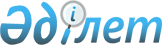 О внесении дополнений в решение акима области от 2 июля 2001 года N 239 "Об использовании объектов коммунальной собственности в качестве залогового обеспечения при кредитовании субъектов малого предпринимательства"
					
			Утративший силу
			
			
		
					Решение акима Атырауской области от 16 января 2002 года N 368. Зарегистрировано управлением юстиции Атырауской области 13 февраля 2002 года за N 780. Утратило силу - решением Акима Атырауской области от 28 июля 2011 г. N 28      Сноска. Утратило силу - решением Акима Атырауской области от 28.07.2011 N 28

      В целях пополнения реестра объектов коммунальной собственности, используемых в качестве залогового обеспечения при кредитовании субъектов малого предпринимательства решил:

      1. Внести в решение акима Атырауской области от 2 июля 2001 года N 239 "Об использовании объектов коммунальной собственности при кредитовании субъектов малого предпринимательства" следующее дополнение: 

      в приложении N 4 "Реестр объектов коммунальной собственности, используемых в качестве залогового обеспечения при кредитовании субъектов малого предпринимательства" внести дополнения по городу Атырау (прилагается). 

      2. Контроль за исполнением настоящего решения возложить на заместителя акима области Досмагамбета Е. М.     Аким областиПриложение       

к решению акима области  

N 368 от 16 января 2002 г. Дополнение к реестру объектов коммунальной собственности,

используемых в качестве залогового обеспечения при кредитовании

субъектов малого предпринимательства по городу Атырау_____________________________________________________________________N        Наименование    Балансо-     Место       Год       Стоимость

            объекта      держатель   нахождения   ввода    (тыс. тенге)_____________________

Балансовая Остаточная _____________________________________________________________________7. Административное   Государственное г.Атырау  1965   4558,1 1975,9

здание с прилегающими     казенное    ул.Гайдара, 8 

подсобными помещениями.  предприятие                          "Айкур"8. Административное                  г.Атырау  1988  52500,0  52500,0

здание (бывшее ТОО ПИИ                 ул.Абая, 10-а

"Атырауводпроект").9. Административное здание          г.Атырау  1980   30000,0  30000,0

с прилегающими подсобными           ул.Сатпаева, 3

помещениями (бывшее АО 

"Эмбанефтьгеофизика").10. Административное   Областное г.Атырау 1962  14626,0  14626,0

здание областного      управление  ул.Азаттык, 9

культуры.              культуры
					© 2012. РГП на ПХВ «Институт законодательства и правовой информации Республики Казахстан» Министерства юстиции Республики Казахстан
				